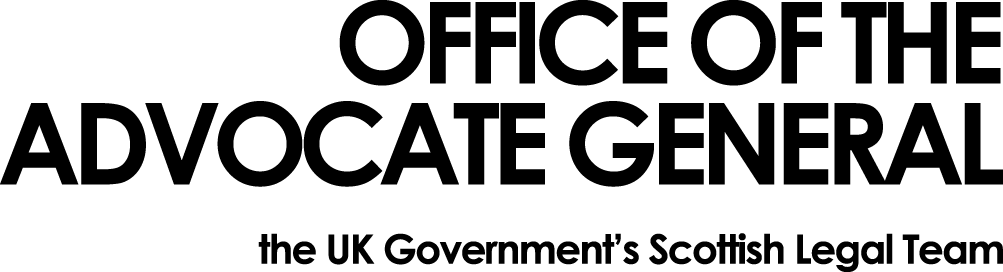 Dear [REDACTED]Freedom of Information Request Thank you for your email of 31 July 2017 requesting information under the Freedom of Information Act 2000 (FOIA).  You asked for: The total number of individuals employed by your department that are EU nationals and the total number of those individuals that do not have permanent residence rights in the UK.We do not hold this information.  The Office of the Advocate General does not directly employ staff.  All our staff are on secondment from other government departments, primarily the Scottish Governement and the Ministry of Justice.   Any requests for details of staff would have to be made directly to them.  All Government Departments are bound by legal requirements concerning the right to work in the UK and, in addition, the Civil Service Nationality Rules. Evidence of nationality is checked at the point of recruitment into the Civil Service as part of wider pre-employment checks, but there is no requirement on departments to retain this information beyond the point at which it has served its purpose.
 
More broadly, the Government will be consulting in due course on how we work with business to ensure that workers in this country have the skills that they need to get a job. But there are no proposals to publish lists of the number or proportion of foreign workers.”You may, if dissatisfied with the treatment of your request, ask the Office of the Advocate General to conduct an internal review of its decision.  The internal review will be conducted by someone other than the person who took the initial decision.  Requests for internal review should be addressed to the Information Officer, Office the Advocate General, Victoria Quay, Edinburgh, EH6 6QQ.If following the internal review you remain dissatisfied with the treatment of your request by OAG then you may take your complaint to the Information Commissioner, whose address is Wycliffe House, Water Lane, Wilmslow, Cheshire, SK9 5AF.  Details of the complaints procedure can be found here:https://ico.org.uk/concernsYours sincerely[REDACTED][REDACTED]Area G-GOAGVictoria Quay EH6 6QQ11 August 2017